Senior Infants 6th May-8th MaySenior Infants 6th May-8th MaySenior Infants 6th May-8th MaySenior Infants 6th May-8th MaySubjectWednesdayThursdayFridayMathsWellness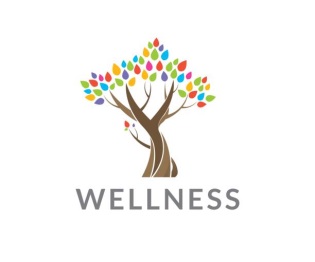 WednesdayChoose from the list of activities on the website or create your own and share them with us if you can add to our list as we would love to hear your suggestions!!TimeWhat day is it today?What day was it yesterday?What day will it be tomorrow?What month are we in now?Which season are we in?Continue to learn the seasons song and join in if you can: ‘If You know All the Seasons’https://www.youtube.com/watch?v=_BkkzF9z4-gSequencing: sequencing pictures provided - which comes first, next, then, last?TimeWhat day is it today?What day was it yesterday?What day will it be tomorrow?What month are we in now?Which season are we in?Continue to learn the seasons song and join in if you can: ‘If You know All the Seasons’https://www.youtube.com/watch?v=_BkkzF9z4-gSequencing: sequencing pictures provided - which comes first, next, then, last?Maths Book: Pg 18EnglishWellnessWednesdayChoose from the list of activities on the website or create your own and share them with us if you can add to our list as we would love to hear your suggestions!!Reading- Stop That Dog!Read pg 13. Revise all words for this reader; put some of these words into asentence orally and/or in written form.Reading Zone Activity Book pg 56.Read or listen to a storybookJolly PhonicsSing the alphabet song and as you sing point out the letters on the alphabet mat.https://www.youtube.com/watch?v=FdyaHGzcwZ4‘I Spy’: This week we will aim to revise the names of the letters in the alphabet. We will use ‘I spy’ to do it e.g. call out five/six letters to your child in the following way and encourage them to point to the correct letter. If they are experiencing difficulty ask them to chant the alphabet song, pointing to the letters as they do until they reach the correct letter:‘I spy with my little eye the letter… ‘p’, ‘q’, ‘u’ etc’ Revision of letter sounds with particular emphasis on revising the short and long vowel sounds with the aid of the vowel song.‘I Can Read’ Activity sheets - choose one from the selection provided.Race to the Pond Games- choose one from the selection provided if you wish.Tricky Words: Revise tricky words 31-42 & spellings 1-30Blending List-move onto the next Word BoxDictation: 2-3 sentences from the list provided.Reading- Stop That Dog!Read pg 14.Revise all words for this reader; put some of these words into a sentence orally and/or in written form.Exercise Your English Book pg 50Read or listen to a storybookJolly PhonicsSing the alphabet song and as you sing point out the letters on the alphabet mat.https://www.youtube.com/watch?v=FdyaHGzcwZ4‘I Spy’: This week we will aim to revise the names of the letters in the alphabet. We will use ‘I spy’ to do it e.g. call out five/six letters to your child in the following way and encourage them to point to the correct letter. If they are experiencing difficulty ask them to chant the alphabet song, pointing to the letters as they do until they reach the correct letter:‘I spy with my little eye the letter… ‘p’, ‘q’, ‘u’ etc’ Revision of letter sounds with particular emphasis on revising the short and long vowel sounds with the aid of the vowel song.‘I Can Read’ Activity sheets - choose one from the selection provided.Race to the Pond Games- choose one from the selection provided if you wish.Tricky Words: Revise tricky words 31-42 & spellings 1-30Blending List-move onto the next Word BoxWriting: Write three to four sentences into child’s copy, preferably the child’s own sentences e.g. based on their news. GaeilgeWellnessWednesdayChoose from the list of activities on the website or create your own and share them with us if you can add to our list as we would love to hear your suggestions!!General QuestioningDia Duit..Dia’s Muire DuitCé tusa? Mise….Cén aois thú? Tá mé (cúig/sé/seacht) bliana d’aoisCad a fheiceann tú?...Feicim…Cén sort aimsir atá ann inniu?Tá an ghrian ag taitneamhNíl sé fuarNíl sé ag cur báistíTa sé teNíl sé fliuch An maith leat..(úll/milseáin/bainne…)? Is/Ní maith liom…Games/ActvitiesFeicim le mo shúilín beag…rud éigin atá dearg/buí/glas/bán..(akin to ‘I spy’ in order to revise and reinforce colours)Geaitsí (You call out the action and the children do it)-Bígí ag rith, ag léim, ag damhsa, ag imirt peile, ag siúl, ag súgradh, ag ithe, ag ól.Ag Comhaireamh(Counting)A haon, a dó, a trí, a ceathar, a cúig, a sé, a seacht, a hocht, a naoi, a deich.Abair Liom: ÉadaíFoclóir (vocabulary): geansaí…jumperbríste…trousersbróga reatha…runnersstocaí…sockssciorta…skirtt-léine…t-shirthata…hatsalach…dirtyglán…cleanag ní…washingag péinteáil…paintingFrásaí (phrases):Tá…(stocaí, bríste…) orm…I am wearing …For this week we revise Foclóir and Frásaí and attempt to move on to talking about the poster provided based on this topic. Some questions we could ask are as follows in an effort to elicit as much information, words and phrases as possible from the children:Cad a fheiceann tú?(what do you see?)…Feicim(I see)…(Seán/Síofra/geansaí/t-léine..)Ca bhfuil Seán agus Síofra? (where are Seán and Síofra?)…Tá Seán agus Síofra sa chistin (They are in the kitchen)Céard atá ar siúl ag Síofra? (what is Síofra doing?)…Tá Síofra ag peinteáil (She is painting)Céard atá ar siúl ag Daidí? (what is Daddy doing?)…Tá Daidí ag ní (He is washing)Céard atá ar siúl ag Oisín? (what is Oisín doing?)…Tá Oisín ag ithe (He is eating). An bhfuil Oisín/Síofra/Seán salach nó glan? (Is Oisín/Síofra/Seán dirty or clean?)…Tá Oisín salach, Tá Síofra glan, Tá Seán salach (Oisín is dirty, Síofra is clean, Seán is dirty)Céard atá ort? (What are you wearing?) Tá… orm e.g. Tá bríste orm, Tá stocaí orm etc. **On Thursday you could do the labelling clothes activity sheet provided on labelling clothes**On Friday you could do pg 1,7 or 8 of Éadaí Activity Sheets provided.TG 4Spending time watching TG4-Cúla could be a great way for the children to learn Gaeilge.General QuestioningDia Duit..Dia’s Muire DuitCé tusa? Mise….Cén aois thú? Tá mé (cúig/sé/seacht) bliana d’aoisCad a fheiceann tú?...Feicim…Cén sort aimsir atá ann inniu?Tá an ghrian ag taitneamhNíl sé fuarNíl sé ag cur báistíTa sé teNíl sé fliuch An maith leat..(úll/milseáin/bainne…)? Is/Ní maith liom…Games/ActvitiesFeicim le mo shúilín beag…rud éigin atá dearg/buí/glas/bán..(akin to ‘I spy’ in order to revise and reinforce colours)Geaitsí (You call out the action and the children do it)-Bígí ag rith, ag léim, ag damhsa, ag imirt peile, ag siúl, ag súgradh, ag ithe, ag ól.Ag Comhaireamh(Counting)A haon, a dó, a trí, a ceathar, a cúig, a sé, a seacht, a hocht, a naoi, a deich.Abair Liom: ÉadaíFoclóir (vocabulary): geansaí…jumperbríste…trousersbróga reatha…runnersstocaí…sockssciorta…skirtt-léine…t-shirthata…hatsalach…dirtyglán…cleanag ní…washingag péinteáil…paintingFrásaí (phrases):Tá…(stocaí, bríste…) orm…I am wearing …For this week we revise Foclóir and Frásaí and attempt to move on to talking about the poster provided based on this topic. Some questions we could ask are as follows in an effort to elicit as much information, words and phrases as possible from the children:Cad a fheiceann tú?(what do you see?)…Feicim(I see)…(Seán/Síofra/geansaí/t-léine..)Ca bhfuil Seán agus Síofra? (where are Seán and Síofra?)…Tá Seán agus Síofra sa chistin (They are in the kitchen)Céard atá ar siúl ag Síofra? (what is Síofra doing?)…Tá Síofra ag peinteáil (She is painting)Céard atá ar siúl ag Daidí? (what is Daddy doing?)…Tá Daidí ag ní (He is washing)Céard atá ar siúl ag Oisín? (what is Oisín doing?)…Tá Oisín ag ithe (He is eating). An bhfuil Oisín/Síofra/Seán salach nó glan? (Is Oisín/Síofra/Seán dirty or clean?)…Tá Oisín salach, Tá Síofra glan, Tá Seán salach (Oisín is dirty, Síofra is clean, Seán is dirty)Céard atá ort? (What are you wearing?) Tá… orm e.g. Tá bríste orm, Tá stocaí orm etc. **On Thursday you could do the labelling clothes activity sheet provided on labelling clothes**On Friday you could do pg 1,7 or 8 of Éadaí Activity Sheets provided.TG 4Spending time watching TG4-Cúla could be a great way for the children to learn Gaeilge.SESEWellnessWednesdayChoose from the list of activities on the website or create your own and share them with us if you can add to our list as we would love to hear your suggestions!!Time Capsule (over 2 weeks)Compile a time capsule using the resource provided. Take photos to show us or share during Zoom time.Time Capsule (over 2 weeks)Compile a time capsule using the resource provided. Take photos to show us or share during Zoom time.ArtWellnessWednesdayChoose from the list of activities on the website or create your own and share them with us if you can add to our list as we would love to hear your suggestions!!Hand Painting: Making a print of your hand for your time capsule. Time Capsule: Decorating a box or container of some sort for your time capsule. You could paint the outside of it or decorate with a collage of different coloured paper then finish off with jewels, stickers, feathers or photos on the outside.Hand Painting: Making a print of your hand for your time capsule. Time Capsule: Decorating a box or container of some sort for your time capsule. You could paint the outside of it or decorate with a collage of different coloured paper then finish off with jewels, stickers, feathers or photos on the outside.ReligionWellnessWednesdayChoose from the list of activities on the website or create your own and share them with us if you can add to our list as we would love to hear your suggestions!!Morning and Night PrayerMorning and Night PrayerP.E.WellnessWednesdayChoose from the list of activities on the website or create your own and share them with us if you can add to our list as we would love to hear your suggestions!!P.E. with Joe WicksPlay games outside e.g. dodgeball, rounders, Cowboys & Indians, Stuck in the Mud, Skunk Tag, What Time is it Mr.Wolf?Relay RacesP.E. with Joe WicksPlay games outside e.g. dodgeball, rounders, Cowboys & Indians, Stuck in the Mud, Skunk Tag, What Time is it Mr.Wolf?Relay RacesMusicWellnessWednesdayChoose from the list of activities on the website or create your own and share them with us if you can add to our list as we would love to hear your suggestions!!Jolly Phonics vowel songAlphabet songSeasons SongJolly Phonics vowel songAlphabet songSeasons Song